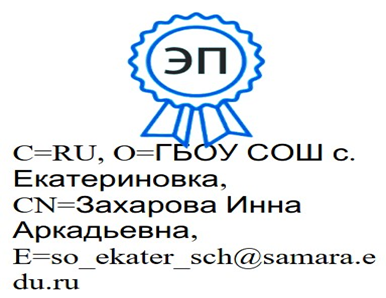 ШколаГБОУ СОШ с. ЕкатериновкаГБОУ СОШ с. ЕкатериновкаГБОУ СОШ с. ЕкатериновкаОтд./корпДень03.05.2024Прием пищиРаздел№ рец.БлюдоВыход, гЦенаКалорийностьБелкиЖирыУглеводыЗавтракгор. блюдоТефтели мясные тушеные в томатном соусе                                   Рожки отварные с маслом                                  270455,957гор. напитокКофейный напиток с молоком17073,823хлебХлеб пшеничный                                              50124,880Масло порционно1066500720Завтрак 2фруктыФрукт сезонный20061,20020061,200Обедзакуска1 блюдоБорщ из свежей капусты со сметаной и зеленью256128,0402 блюдоПлов из птицы с огурцом (сезонно)280468,040гарнирсладкоеКомпот из сухофруктов18093,840хлеб бел.Хлеб пшеничный60149,850хлеб черн.Хлеб ржаной5094,410826934